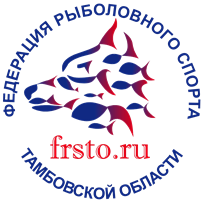 ЗаявкаНа участие в Чемпионате Тамбовской областипо рыболовному спорту в дисциплине «Ловля спиннингом с лодок»2-3 июля 2022 гНазвание команды: _________________________Регион (город): ____________________________№Ф.И.О участника(полностью)Мощность мотораДатарожденияСпортивный разрядУмение плавать (подпись)1122